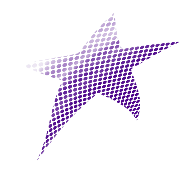            СИРИУС 26            региональный центрРегиональный центр выявления, поддержки и развития способностей и талантов детей и молодежи Ставропольского края «Сириус 26»г. Ставрополь, ул. Артема, д 6, (8652) 99-00-98, E-mail: sirius26@stavdeti.ru, https://сириус26.рф/ ОГРН 1022601954540 ИНН/КПП 2635009017/ 263501001
О приеме заявок на участие в открытом краевом Чемпионате по робототехникеУважаемые руководители!Информируем, что региональный центр выявления, поддержки и развития способностей и талантов детей и молодежи Ставропольского края «Сириус 26» (далее – региональный центр «Сириус 26») продолжает приём заявок на участие в открытом краевом Чемпионате по роботехнике (далее — Чемпионат) для обучающихся 1-8 классов в образовательных организациях всех видов и типов Ставропольского края, имеющих лицензию на образовательную деятельность.Для участия в Чемпионате в срок до 10 октября 2023 года, необходимо подать заявку, заполнив форму регистрации на официальном сайте.регионального.центра.«Сириус.26».по.следующей.ссылке: https://сириус26.рф/events/science/8_otkrytyiy_kraevoiy_chempionat_po_robototehnike.По результатам оценки Чемпионата выявляется 1 победитель и 2 призера в каждой номинации.Победители Чемпионата награждаются дипломами министерства физической культуры и спорта Ставропольского края и внеконкурсным зачислением на образовательную программу профильной смены по направлению «Наука» регионального центра «Сириус 26» (для обучающихся 5-8 классов).Призеры Чемпионата награждаются дипломами министерства физической культуры и спорта Ставропольского края.Чемпионат проводится 22 октября 2023 года на базе регионального центра «Сириус 26».Просим организовать участие обучающихся в Чемпионате в соответствии с квотой (Приложение 1).Подробная информация о Чемпионате представлена на официальном сайте регионального центра «Сириус 26» https://сириус26.рф/.По всем организационным вопросам можно обращаться в отдел образовательных событий регионального центра «Сириус 26» к 
педагогу-организатору – Коваленко Ангелине Александровне, тел.: (8652)99-00-98, доп. 323.Приложения: 1. Квота заявок на участие в Чемпионате.            2. Информационный буклет «Открытый краевой чемпионат по робототехнике» на 1 л. в 1 экз.Руководитель региональногоцентра «Сириус 26»                                                                             О.А. ТомилинаИсп. Коваленко А.А.(8652)99-00-98     25.09.2023 № 110На №___________________от_____________Руководителям органов управления образованием администраций муниципальных и городских округов Ставропольского края